РЕШЕНИЕПОМШУÖМот 10 июня 2019 г. № 39/2019 –549 В связи с досрочным прекращением полномочий депутата Совета муниципального образования городского округа «Сыктывкар» по одномандатному избирательному округу № 8 и в соответствии со статьями 9, 10 Федерального закона от 12.06.2002 № 67-ФЗ «Об основных гарантиях избирательных прав и права на участие в референдуме граждан Российской Федерации», статьей 6 Закона Республики Коми от 27.09.2010 № 88-РЗ «О выборах и референдумах в Республике Коми», статьей 14 и пунктом 10 части 2 статьи 33 Устава муниципального образования городского округа «Сыктывкар»Совет муниципального образования городского округа «Сыктывкар»РЕШИЛ:1. Назначить дополнительные выборы депутата Совета муниципального образования городского округа «Сыктывкар» пятого созыва (2015 - 2020 гг.) по одномандатному избирательному округу № 8 на 8 сентября 2019 года.2. Поручить администрации муниципального образования городского округа «Сыктывкар» провести мероприятия по подготовке и проведению дополнительных выборов депутата Совета муниципального образования городского округа «Сыктывкар» пятого созыва (2015 - 2020 гг.) по одномандатному избирательному округу № 8 в соответствии с законодательством Российской Федерации и Республики Коми.3. Рекомендовать Территориальной избирательной комиссии города Сыктывкара обеспечить проведение дополнительных выборов депутата Совета муниципального образования городского округа «Сыктывкар» пятого созыва (2015 - 2020 гг.) по одномандатному избирательному округу № 8 в соответствии с законодательством Российской Федерации и Республики Коми.4. Настоящее решение вступает в силу со дня его официального опубликования.Глава МО ГО «Сыктывкар» –руководитель администрации                                                           В. В. КозловПредседатель Совета МО ГО «Сыктывкар» 					                              А.Ф. ДюСОВЕТМУНИЦИПАЛЬНОГО ОБРАЗОВАНИЯГОРОДСКОГО ОКРУГА «СЫКТЫВКАР»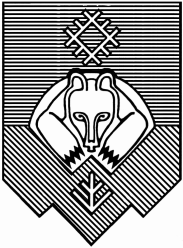 «СЫКТЫВКАР» КАР КЫТШЛÖН МУНИЦИПАЛЬНÖЙ ЮКÖНСА СÖВЕТ О назначении дополнительных выборов депутата Совета муниципального образования городского округа «Сыктывкар» пятого созыва (2015 - 2020 гг.) по одномандатному избирательному округу № 8